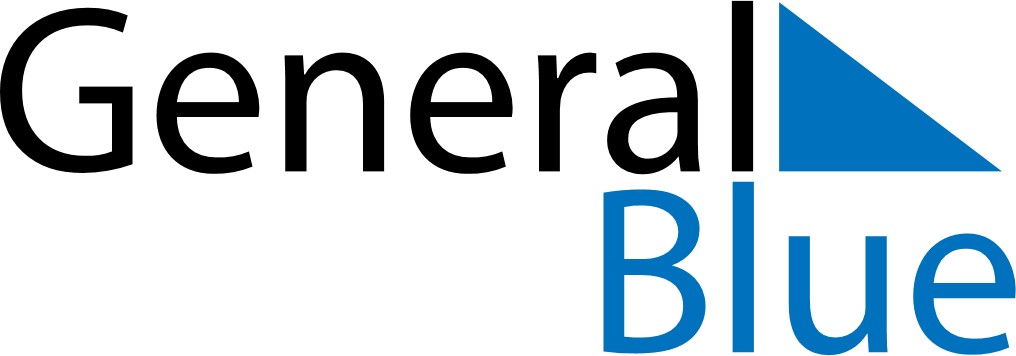 June 2024June 2024June 2024June 2024June 2024June 2024June 2024Sandy Hills, Utah, United StatesSandy Hills, Utah, United StatesSandy Hills, Utah, United StatesSandy Hills, Utah, United StatesSandy Hills, Utah, United StatesSandy Hills, Utah, United StatesSandy Hills, Utah, United StatesSundayMondayMondayTuesdayWednesdayThursdayFridaySaturday1Sunrise: 5:58 AMSunset: 8:51 PMDaylight: 14 hours and 52 minutes.23345678Sunrise: 5:58 AMSunset: 8:52 PMDaylight: 14 hours and 54 minutes.Sunrise: 5:58 AMSunset: 8:53 PMDaylight: 14 hours and 55 minutes.Sunrise: 5:58 AMSunset: 8:53 PMDaylight: 14 hours and 55 minutes.Sunrise: 5:57 AMSunset: 8:53 PMDaylight: 14 hours and 56 minutes.Sunrise: 5:57 AMSunset: 8:54 PMDaylight: 14 hours and 57 minutes.Sunrise: 5:57 AMSunset: 8:55 PMDaylight: 14 hours and 58 minutes.Sunrise: 5:56 AMSunset: 8:55 PMDaylight: 14 hours and 58 minutes.Sunrise: 5:56 AMSunset: 8:56 PMDaylight: 14 hours and 59 minutes.910101112131415Sunrise: 5:56 AMSunset: 8:56 PMDaylight: 15 hours and 0 minutes.Sunrise: 5:56 AMSunset: 8:57 PMDaylight: 15 hours and 1 minute.Sunrise: 5:56 AMSunset: 8:57 PMDaylight: 15 hours and 1 minute.Sunrise: 5:56 AMSunset: 8:57 PMDaylight: 15 hours and 1 minute.Sunrise: 5:56 AMSunset: 8:58 PMDaylight: 15 hours and 2 minutes.Sunrise: 5:56 AMSunset: 8:58 PMDaylight: 15 hours and 2 minutes.Sunrise: 5:56 AMSunset: 8:59 PMDaylight: 15 hours and 3 minutes.Sunrise: 5:56 AMSunset: 8:59 PMDaylight: 15 hours and 3 minutes.1617171819202122Sunrise: 5:56 AMSunset: 9:00 PMDaylight: 15 hours and 4 minutes.Sunrise: 5:56 AMSunset: 9:00 PMDaylight: 15 hours and 4 minutes.Sunrise: 5:56 AMSunset: 9:00 PMDaylight: 15 hours and 4 minutes.Sunrise: 5:56 AMSunset: 9:00 PMDaylight: 15 hours and 4 minutes.Sunrise: 5:56 AMSunset: 9:01 PMDaylight: 15 hours and 4 minutes.Sunrise: 5:56 AMSunset: 9:01 PMDaylight: 15 hours and 4 minutes.Sunrise: 5:56 AMSunset: 9:01 PMDaylight: 15 hours and 4 minutes.Sunrise: 5:57 AMSunset: 9:01 PMDaylight: 15 hours and 4 minutes.2324242526272829Sunrise: 5:57 AMSunset: 9:01 PMDaylight: 15 hours and 4 minutes.Sunrise: 5:57 AMSunset: 9:02 PMDaylight: 15 hours and 4 minutes.Sunrise: 5:57 AMSunset: 9:02 PMDaylight: 15 hours and 4 minutes.Sunrise: 5:57 AMSunset: 9:02 PMDaylight: 15 hours and 4 minutes.Sunrise: 5:58 AMSunset: 9:02 PMDaylight: 15 hours and 3 minutes.Sunrise: 5:58 AMSunset: 9:02 PMDaylight: 15 hours and 3 minutes.Sunrise: 5:59 AMSunset: 9:02 PMDaylight: 15 hours and 3 minutes.Sunrise: 5:59 AMSunset: 9:02 PMDaylight: 15 hours and 2 minutes.30Sunrise: 6:00 AMSunset: 9:02 PMDaylight: 15 hours and 2 minutes.